          Муниципальное бюджетное общеобразовательное учреждение  «Лицей №2»         Родительское собрание «Предупрежден, значит вооружен!»     ПРЕСС – РЕЛИЗ15 ноября 2013 г.Контактная информация: МБОУ « Лицей №2»Контактное лицо: Федотова Ж.А.Телефон: (8352) 62-27-95,факс: (8352) 62-35-06 Е-mail:  licey2_70@mail.ru      В МБОУ «Лицей №2» согласно планам работы проходит  акция «Молодежь за ЗОЖ».  14 ноября с целью профилактики наркомании и борьбе с наркопреступностью  прошло общешкольное родительское собрание «Предупрежден – значит вооружен!»      Сотрудник  УФСКН РФ по Чувашской республике Ильин Николай Федорович –начальник отдела специального назначения рассказал родителям лицеистов о деятельности Управления наркоконтроля, разъяснил суть и цель работы Управления Федеральной службы наркоконтроля по республике, то есть  предотвращение распространения наркотиков. До родителей учащихся довели информацию об ответственности за нарушение законодательства о наркотических средствах и пагубных последствиях употребления ими, обсудили причины, побуждающие подростков принимать наркотики. Фильм «Территория безопасности».    В завершении офицер  Управления Федеральной службы наркоконтроля Ильин Н.Ф.                    напомнил телефон доверия  Управления наркоконтроля по Чувашской Республике23-01-00.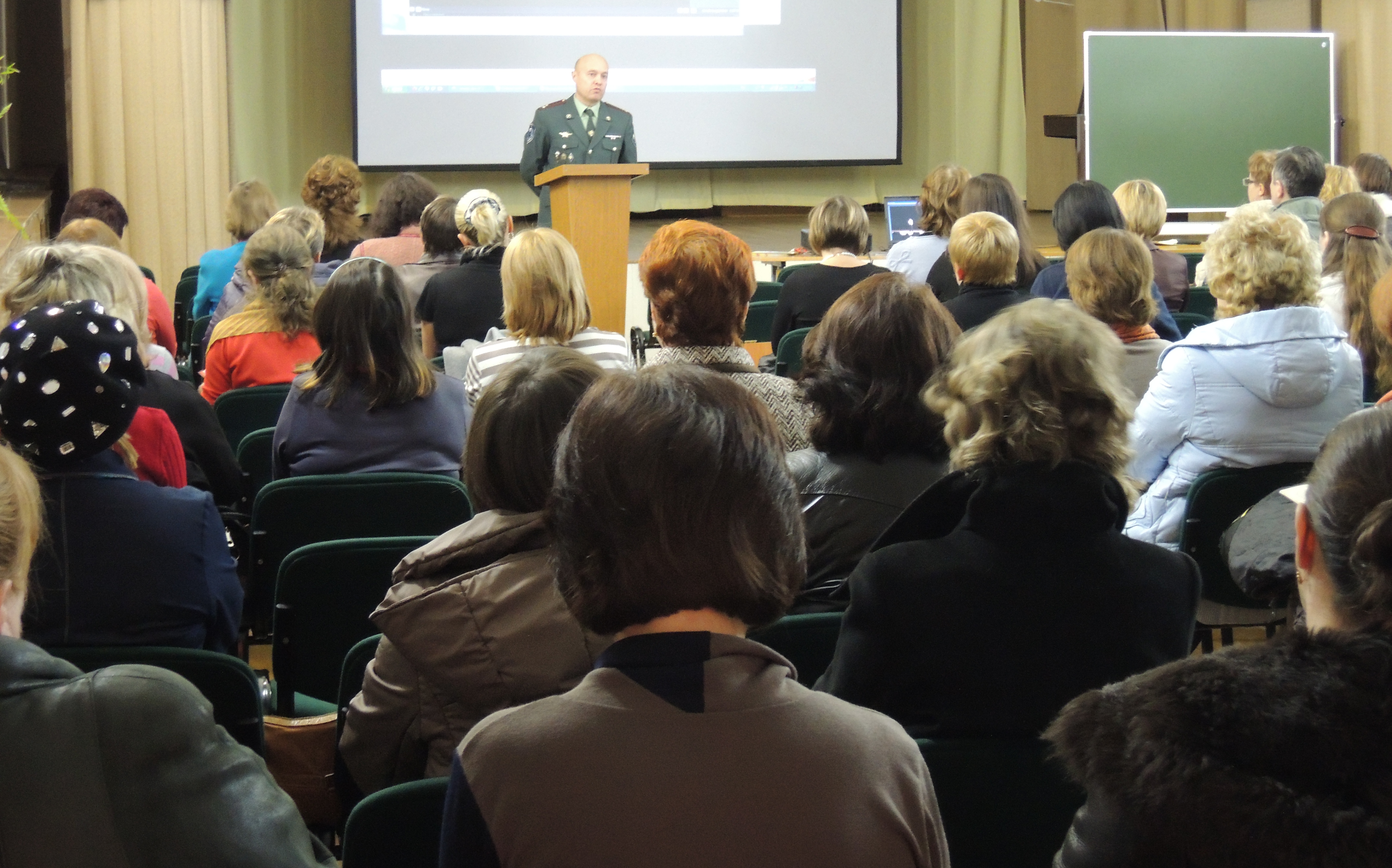 Данные профилактические встречи проходят в нашей школе регулярно.